WPI.271.6.2015.1                                                              Radomyśl  nad Sanem, 28.04.2015 r. 							              Wykonawcy wszyscyINFORMACJA O ZMIANIE TREŚCI OGŁOSZENIA ORAZ ZMIANIE TREŚCI SPECYFIKACJI ISTOTNYCH WARUNKÓW ZAMÓWIENIA	W związku z wystąpieniem w dniu 27.04.2015 r. problemów technicznych związanych z działaniem Biuletynu Informacji Publicznej Gminy Radomyśl nad Sanem w oparciu o art. 12a ustawy Prawo zamówień publicznych  (Dz. U. z 2013 r. 907 z późn. zm.) podaję informację o zmianie treści ogłoszenia o przetargu nieograniczonym w postępowaniu o udzielenie zamówienia publicznego na:„Odbiór i zagospodarowanie odpadów komunalnych na terenie Gminy Radomyśl nad Sanem” ZAMAWIAJĄCY  NAZWA  I  ADRES:Gmina Radomyśl nad Sanem, ul. Rynek Duży 7, 37-455 Radomyśl nad SanemNIP 865 239 82 40 tel. 15 845 43 02 fax  15 845 43 28ZMIANY W OGŁOSZENIUMiejsce, w którym znajduje się zmieniany tekst: III.1.    W ogłoszeniu jest: 1. Warunkiem udziału w postępowaniu jest wniesienie przez Wykonawcę wadium w wysokości 15 000,00 zł (słownie: piętnaście tysięcy złotych) do dnia 05.05.2015 r., do godziny 10:00 w formach określonych w art. 45 ust. 6 ustawy z dnia 29 stycznia 2004 roku Prawo zamówień publicznych (Dz. U. z 2013 r., poz. 907 z późn. zm.), tj.: 1) pieniądzu; 2) poręczeniach bankowych lub poręczeniach spółdzielczej kasy oszczędnościowo-kredytowej, z tym że poręczenie kasy jest zawsze poręczeniem pieniężnym; 3) gwarancjach bankowych; 4) gwarancjach ubezpieczeniowych; 5) poręczeniach udzielanych przez podmioty, o których mowa w art. 6b ust. 5 pkt 2 ustawy z dnia 9 listopada 2000 r. o utworzeniu Polskiej Agencji Rozwoju Przedsiębiorczości (Dz. U. z 2007 r. Nr 42, poz. 275, z 2008 r. Nr 116, poz. 730 i 732 i Nr 227, poz. 1505 oraz z 2010 r. Nr 96, poz. 620)..    W ogłoszeniu powinno być: 1. Warunkiem udziału w postępowaniu jest wniesienie przez Wykonawcę wadium w wysokości 15 000,00 zł (słownie: piętnaście tysięcy złotych) do dnia 06.05.2015 r., do godziny 10:00 w formach określonych w art. 45 ust. 6 ustawy z dnia 29 stycznia 2004 roku Prawo zamówień publicznych (Dz. U. z 2013 r., poz. 907 z późn. zm.), tj.: 1) pieniądzu; 2) poręczeniach bankowych lub poręczeniach spółdzielczej kasy oszczędnościowo-kredytowej, z tym że poręczenie kasy jest zawsze poręczeniem pieniężnym; 3) gwarancjach bankowych; 4) gwarancjach ubezpieczeniowych; 5) poręczeniach udzielanych przez podmioty, o których mowa w art. 6b ust. 5 pkt 2 ustawy z dnia 9 listopada 2000 r. o utworzeniu Polskiej Agencji Rozwoju Przedsiębiorczości (Dz. U. z 2007 r. Nr 42, poz. 275, z 2008 r. Nr 116, poz. 730 i 732 i Nr 227, poz. 1505 oraz z 2010 r. Nr 96, poz. 620)..    Miejsce, w którym znajduje się zmieniany tekst: IV.4.4.    W ogłoszeniu jest: Termin składania wniosków o dopuszczenie do udziału w postępowaniu lub ofert: 05.05.2015 godzina 10:00, miejsce: Urząd Gminy w Radomyślu nad Sanem ul. Rynek Duży 7, I piętro pok. nr 11 (sekretariat )..    W ogłoszeniu powinno być: Termin składania wniosków o dopuszczenie do udziału w postępowaniu lub ofert: 06.05.2015 godzina 10:00, miejsce: Urząd Gminy w Radomyślu nad Sanem ul. Rynek Duży 7, I piętro pok. nr 11 (sekretariat ).Nr ogłoszenia o zamówieniu: 95592-2015 z dnia 27.04.215 r. Nr ogłoszenie o zmianie ogłoszenia: 96814-2015 z dnia 28.04.2015 r. ZMIANY W SPECYFIKACJI ISTOTNYCH WARUNKÓW ZAMÓWIENIAMiejsce, w którym znajduje się zmieniany tekst: Rozdział X. Wymagania dotyczące wadium.W SIWZ jest: 1.Warunkiem udziału w postępowaniu jest wniesienie przez Wykonawcę wadium w wysokości 15 000,00 zł (słownie: piętnaście tysięcy złotych) do dnia 05.05.2015 r., do godziny 10:00 w formach określonych w art. 45 ust. 6 ustawy z dnia 29 stycznia 2004 roku Prawo zamówień publicznych (Dz. U. z 2013 r., poz. 907 z późn. zm.), tj.:1) pieniądzu;2) poręczeniach bankowych lub poręczeniach spółdzielczej kasy oszczędnościowo-kredytowej, z tym że poręczenie kasy jest zawsze poręczeniem pieniężnym;3) gwarancjach bankowych;4) gwarancjach ubezpieczeniowych;5) poręczeniach udzielanych przez podmioty, o których mowa w art. 6b ust. 5 pkt 2 ustawy z dnia 9 listopada 2000 r. o utworzeniu Polskiej Agencji Rozwoju Przedsiębiorczości (Dz. U. z 2007 r. Nr 42, poz. 275, z 2008 r. Nr 116, poz. 730 i 732 i Nr 227, poz. 1505 oraz z 2010 r. Nr 96, poz. 620).W SIWZ powinno być: 1.Warunkiem udziału w postępowaniu jest wniesienie przez Wykonawcę wadium w wysokości 15 000,00 zł (słownie: piętnaście tysięcy złotych) do dnia 06.05.2015 r., do godziny 10:00 w formach określonych w art. 45 ust. 6 ustawy z dnia 29 stycznia 2004 roku Prawo zamówień publicznych (Dz. U. z 2013 r., poz. 907 z późn. zm.), tj.:1) pieniądzu;2) poręczeniach bankowych lub poręczeniach spółdzielczej kasy oszczędnościowo-kredytowej, z tym że poręczenie kasy jest zawsze poręczeniem pieniężnym;3) gwarancjach bankowych;4) gwarancjach ubezpieczeniowych;5) poręczeniach udzielanych przez podmioty, o których mowa w art. 6b ust. 5 pkt 2 ustawy z dnia 9 listopada 2000 r. o utworzeniu Polskiej Agencji Rozwoju Przedsiębiorczości (Dz. U. z 2007 r. Nr 42, poz. 275, z 2008 r. Nr 116, poz. 730 i 732 i Nr 227, poz. 1505 oraz z 2010 r. Nr 96, poz. 620).Miejsce, w którym znajduje się zmieniany tekst: Rozdział XII. Opis sposobu przygotowania ofertyW SIWZ jest: 10. Koperta powinna być oznaczona napisem o treści: Przetarg nieograniczony: „Odbiór i zagospodarowanie odpadów komunalnych na terenie Gminy Radomyśl nad Sanem” Nie otwierać przed 05.05.2015 r. do godz. 10:30.W SIWZ powinno być: 10. Koperta powinna być oznaczona napisem o treści: Przetarg nieograniczony: „Odbiór i zagospodarowanie odpadów komunalnych na terenie Gminy Radomyśl nad Sanem” Nie otwierać przed 06.05.2015 r. do godz. 10:30.Miejsce, w którym znajduje się zmieniany tekst: Rozdział XIII. Miejsce i termin składania i otwarcia ofertW SIWZ jest: 1.  Oferty należy składać do dnia 05.05.2015 r. do godziny 10:00 w siedzibie Zamawiającego -Urząd Gminy w Radomyślu nad Sanemul. Rynek Duży 7, 37-455 Radomyśl nad Sanempokój nr 11Oferty zostaną otwarte dnia 05.05.2015 r. o godzinie 10:30 w siedzibie Zamawiającego -Urząd Gminy w Radomyślu nad Sanemul. Rynek Duży 7, 37-455 Radomyśl nad Sanempokój nr 22W SIWZ powinno być:1.  Oferty należy składać do dnia 06.05.2015 r. do godziny 10:00 w siedzibie Zamawiającego -Urząd Gminy w Radomyślu nad Sanemul. Rynek Duży 7, 37-455 Radomyśl nad Sanempokój nr 11Oferty zostaną otwarte dnia 06.05.2015 r. o godzinie 10:30 w siedzibie Zamawiającego -Urząd Gminy w Radomyślu nad Sanemul. Rynek Duży 7, 37-455 Radomyśl nad Sanempokój nr 22									  Wojt Gminy 								         mgr Jan Pyrkosz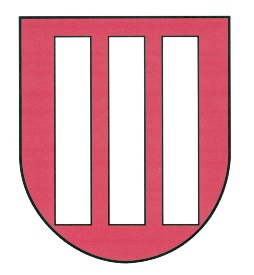 GMINA RADOMYŚL NAD SANEM  37-455 Radomyśl nad Sanem ul. Rynek Duży 7 powiat stalowowolski woj. podkarpackiehttp://www.radomysl.pl   E-mail: sekretariat@radomysl.pl    tel./fax (0-15) 845-43-02, 28     